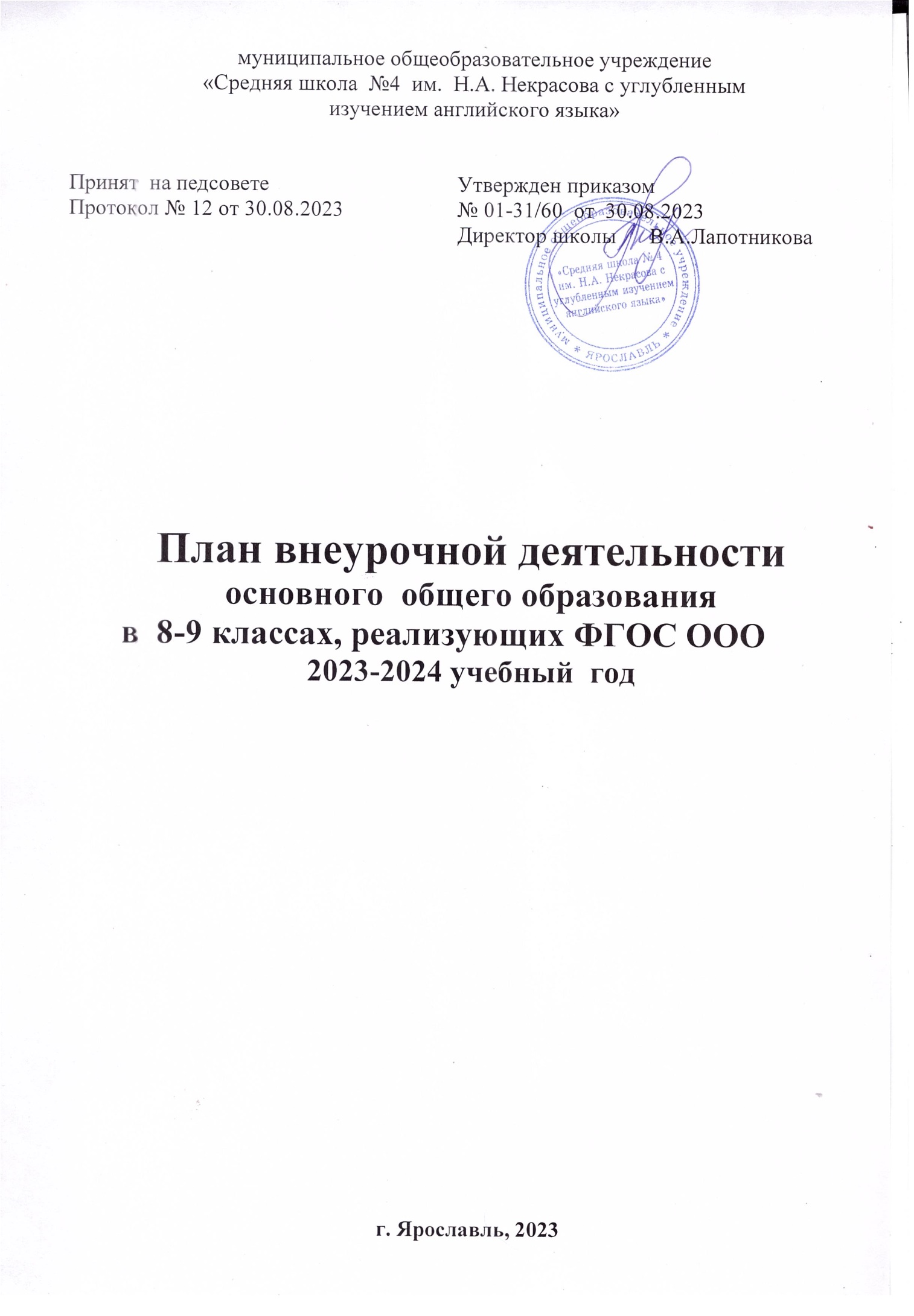 Пояснительная записка	План внеурочной деятельности разработан на основе федерального государственного образовательного стандарта основного общего образования (далее – ФГОС ООО) в соответствии с нормативными правовыми документами:Федеральный Закон «Об образовании в Российской Федерации» (от 29.12. 2012 № 273-ФЗ). Федеральный государственный образовательный стандарт основного общего образования ( утвержден приказом Министерства образования и науки Российской Федерации от 17.12.2010 № 1897) с изменениями.Основная образовательная программа основного общего образования (протокол педагогического совета  №1 от 28 августа 2020 года) Санитарные правила СП 2.4.3648-20 "Санитарно-эпидемиологические требования к организациям воспитания и обучения, отдыха и оздоровления детей и молодежи", утвержденными Постановлением Главного государственного санитарного врача РФ от 28 сентября 2020 года № 285. Приложение к письму Минобрнауки России от 18.08.2017 № 09-1672 «Методические рекомендации по уточнению понятия и содержания внеурочной деятельности в рамках реализации основных образовательных программ, в том числе в части проектной деятельности».6. Постановление правительства Ярославской области от 22.01.2014 № 30-п «О методических рекомендациях по расчету нормативов бюджетного финансирования на реализацию общеобразовательных программ в общеобразовательных организациях ( с изменениями на 07.07.2020)            В Средней школе № 4 внеурочная деятельность входит в часть, формируемую участниками образовательных отношений, является неотъемлемой частью основной образовательной программы основного общего образования ОО и направлена на достижение планируемых результатов освоения ООП ООО, что позволяет в полной мере реализовать требования ФГОС ООО. По решению педагогического совета, родительской общественности реализуется модель организации внеурочной деятельности с преобладанием учебно-познавательной деятельности, когда наибольшее внимание уделяется внеурочной деятельности по учебным предметам и организационному обеспечению учебной деятельностью.          План внеурочной деятельности обеспечивает широту развития личности обучающихся, учитывает социокультурные потребности, регулирует недопустимость перегрузки учащихся.В реализации внеурочной деятельности принимают участие все педагогические работники (классные руководители, учителя-предметники, педагог-организатор, психолог, социальный педагог и др.) При составлении плана внеурочной деятельности учитывались результаты учебной деятельности, имеющееся кадровое обеспечение, материально-техническая база школы, социальный заказ обучающихся и их родителей. В соответствии с требованиями Стандарта внеурочная деятельность организуется по направлениям развития личности:спортивно-оздоровительное,общеинтеллектуальное,духовно-нравственное,общекультурное;социальное          За счет часов внеурочных занятий образовательная организация расширяет программу воспитания и социализации учащихся . Данная программа осуществляется классными руководителями 8-9 классов в соответствии с  программой воспитания школы и класса. Количество часов на внеурочную деятельность, определены ОО на основе интересов и потребностей детей. Время, отводимое на занятия по выбору обучающихся, не учитывается при определении максимально допустимой недельной нагрузки обучающихся, но учитывается при определении объемов финансирования. Для реализации в школе доступны следующие виды внеучебной деятельности: игровая деятельность;познавательная деятельность;проблемно-ценностное общение;досугово-развлекательная деятельность (досуговое общение);художественное творчество;социальное творчество (социально значимая волонтерская деятельность);трудовая (производственная) деятельность;спортивно-оздоровительная деятельность;            Занятия проводятся в форме: экскурсий, кружков, секций, круглых столов, научных конференций, диспутов, КВН, викторин, праздничных мероприятий, классных часов, школьных научных обществ, олимпиад, соревнований,  научных исследований и т.д.           Эффективной формой организации внеурочной деятельности является проектная деятельность (учебный проект). Проект выполняется обучающимся самостоятельно под руководством педагогического работника по выбранной теме в рамках одного или нескольких изучаемых учебных предметов, курсов в любом избранном направлении деятельности (познавательной, практической, учебно-исследовательской, социальной, художественно-творческой, иной). Для учащихся 9-х классов результатом их деятельности станет защита итогового индивидуального проекта.             Для мониторинга и учета образовательных результатов внеурочной деятельности используется  такая форма учета как "портфолио" (дневник личных достижений). Ежегодно проходит научно-практическая конференция.           Количество часов, выделяемых на внеурочную деятельность, составляет в год 204 часа на класс, (продолжительность учебного года в 8-9 классах МОУ «Средняя школа № 4» – 34 недели, величина недельной образовательной нагрузки, реализуемой через внеурочную деятельность, составляет 6 часов.) Продолжительность учебной недели – 6 дней. Длительность занятий зависит от возраста и вида деятельности. Форма проведения – группы для занятий формируются из учащихся одного класса или по параллелям. Занятия имеют аудиторную занятость и внеаудиторную занятость (экскурсии, походы и т.д.) Расписание внеурочных занятий составляется отдельно от обязательных уроков,  согласно Санитарным правилам. При организации внеурочной деятельности в школе реализуется линейная модель   (часы большинства программ распределены равномерно в течение учебного года8-классы9-классыВнеурочная деятельностьВнеурочная деятельностьВнеурочная деятельностьВнеурочная деятельностьВнеурочная деятельностьКоличество часовКоличество часовКоличество часовКоличество часовКоличество часовФорма занятияНазваниеНазваниеДеятельность по направлениямДеятельность по направлениям8А класс8А класс8Б класс8Б класс8В классОбщеинтеллектуальное направлениеОбщеинтеллектуальное направлениеОбщеинтеллектуальное направлениеОбщеинтеллектуальное направлениеОбщеинтеллектуальное направлениеОбщеинтеллектуальное направлениеОбщеинтеллектуальное направлениеОбщеинтеллектуальное направлениеОбщеинтеллектуальное направлениеОбщеинтеллектуальное направлениеНаучное сообщество«Основы проектной и исследовательской деятельности»«Основы проектной и исследовательской деятельности»Внеурочная деятельность по учебным предметам иорганизационное обеспечение учебной деятельностиВнеурочная деятельность по учебным предметам иорганизационное обеспечение учебной деятельности11111Научное сообщество«Математика для всех»«Математика для всех»Внеурочная деятельность по учебным предметам иорганизационное обеспечение учебной деятельностиВнеурочная деятельность по учебным предметам иорганизационное обеспечение учебной деятельности11111Научное сообщество«Основы ораторского мастерства»»«Основы ораторского мастерства»»Внеурочная деятельность по учебным предметам иорганизационное обеспечение учебной деятельностиВнеурочная деятельность по учебным предметам иорганизационное обеспечение учебной деятельности11111Научное сообществоФункциональная грамотность(читательская, математическая, естественно-научная, финансовая)Функциональная грамотность(читательская, математическая, естественно-научная, финансовая)Внеурочная деятельность по учебным предметам иорганизационное обеспечение учебной деятельностиВнеурочная деятельность по учебным предметам иорганизационное обеспечение учебной деятельности11111Беседы, диспуты,экскурсииПредметные декады «Парад наук»Предметные декады «Парад наук»Внеурочная деятельность по учебным предметам иорганизационное обеспечение учебной деятельностиВнеурочная деятельность по учебным предметам иорганизационное обеспечение учебной деятельности0,5Реализуется в рамках классных и общешкольных мероприятий0,5Реализуется в рамках классных и общешкольных мероприятий0,5Реализуется в рамках классных и общешкольных мероприятий0,5Реализуется в рамках классных и общешкольных мероприятий0,5Реализуется в рамках классных и общешкольных мероприятийОбщекультурное направлениеОбщекультурное направлениеОбщекультурное направлениеОбщекультурное направлениеОбщекультурное направлениеОбщекультурное направлениеОбщекультурное направлениеОбщекультурное направлениеОбщекультурное направлениеОбщекультурное направлениеКлассные и общешкольные мероприятияФестиваль искусств «Школьные годы чудесные»Фестиваль искусств «Школьные годы чудесные»Обеспечение благополучия обучающихсяОбеспечение благополучия обучающихся1Реализуется в рамках классных и общешкольных мероприятий1Реализуется в рамках классных и общешкольных мероприятий1Реализуется в рамках классных и общешкольных мероприятий1Реализуется в рамках классных и общешкольных мероприятий1Реализуется в рамках классных и общешкольных мероприятийКлассные и общешкольные мероприятияНовогодние и рождественские праздники, масленицаНовогодние и рождественские праздники, масленицаОбеспечение благополучия обучающихсяОбеспечение благополучия обучающихся1Реализуется в рамках классных и общешкольных мероприятий1Реализуется в рамках классных и общешкольных мероприятий1Реализуется в рамках классных и общешкольных мероприятий1Реализуется в рамках классных и общешкольных мероприятий1Реализуется в рамках классных и общешкольных мероприятийКлассные и общешкольные мероприятияМероприятия, посвященные Дню 23 февраля и 8 мартаМероприятия, посвященные Дню 23 февраля и 8 мартаОбеспечение благополучия обучающихсяОбеспечение благополучия обучающихся1Реализуется в рамках классных и общешкольных мероприятий1Реализуется в рамках классных и общешкольных мероприятий1Реализуется в рамках классных и общешкольных мероприятий1Реализуется в рамках классных и общешкольных мероприятий1Реализуется в рамках классных и общешкольных мероприятийКлассные и общешкольные мероприятияВыходы в театр, кино, музеи, экскурсионные поездкиВыходы в театр, кино, музеи, экскурсионные поездкиОбеспечение благополучия обучающихсяОбеспечение благополучия обучающихся1Реализуется в рамках классных и общешкольных мероприятий1Реализуется в рамках классных и общешкольных мероприятий1Реализуется в рамках классных и общешкольных мероприятий1Реализуется в рамках классных и общешкольных мероприятий1Реализуется в рамках классных и общешкольных мероприятийДуховно-нравственное направлениеДуховно-нравственное направлениеДуховно-нравственное направлениеДуховно-нравственное направлениеДуховно-нравственное направлениеДуховно-нравственное направлениеДуховно-нравственное направлениеДуховно-нравственное направлениеДуховно-нравственное направлениеДуховно-нравственное направлениеАкции«Вахта памяти», посвященная Дню победы«Вахта памяти», посвященная Дню победы1Реализуется в рамках классных и общешкольных мероприятий1Реализуется в рамках классных и общешкольных мероприятий1Реализуется в рамках классных и общешкольных мероприятий1Реализуется в рамках классных и общешкольных мероприятий1Реализуется в рамках классных и общешкольных мероприятийАкцииТематическая неделя «Растем патриотами»Тематическая неделя «Растем патриотами»1Реализуется в рамках классных и общешкольных мероприятий1Реализуется в рамках классных и общешкольных мероприятий1Реализуется в рамках классных и общешкольных мероприятий1Реализуется в рамках классных и общешкольных мероприятий1Реализуется в рамках классных и общешкольных мероприятийАкцииДень толерантностиДень толерантности1Реализуется в рамках классных и общешкольных мероприятий1Реализуется в рамках классных и общешкольных мероприятий1Реализуется в рамках классных и общешкольных мероприятий1Реализуется в рамках классных и общешкольных мероприятий1Реализуется в рамках классных и общешкольных мероприятийАкцииВсероссийская акция «Бессмертный полк»Всероссийская акция «Бессмертный полк»1Реализуется в рамках классных и общешкольных мероприятий1Реализуется в рамках классных и общешкольных мероприятий1Реализуется в рамках классных и общешкольных мероприятий1Реализуется в рамках классных и общешкольных мероприятий1Реализуется в рамках классных и общешкольных мероприятийКлассные часы«Разговоры о важном»«Разговоры о важном»       1                 1                     1                  1                 1                     1                  1                 1                     1                  1                 1                     1                  1                 1                     1           Социальное направлениеСоциальное направлениеСоциальное направлениеСоциальное направлениеСоциальное направлениеСоциальное направлениеСоциальное направлениеСоциальное направлениеСоциальное направлениеСоциальное направлениеКлассные  часы и общешкольные мероприятия«Профессиональное самоопределение личности» (профориентация)«Профессиональное самоопределение личности» (профориентация)Обеспечение благополучия обучающихсяОбеспечение благополучия обучающихся11111Волонтерское движение(Программа «Дорога добра»)«Эстафета добрых дел»«Эстафета добрых дел»Воспитательные мероприятияВоспитательные мероприятия1Реализуется в рамках классных и общешкольных мероприятий1Реализуется в рамках классных и общешкольных мероприятий1Реализуется в рамках классных и общешкольных мероприятий1Реализуется в рамках классных и общешкольных мероприятий1Реализуется в рамках классных и общешкольных мероприятийВолонтерское движение(Программа «Дорога добра»)Всероссийский проект «Добрая школа»Всероссийский проект «Добрая школа»Воспитательные мероприятияВоспитательные мероприятия1Реализуется в рамках классных и общешкольных мероприятий1Реализуется в рамках классных и общешкольных мероприятий1Реализуется в рамках классных и общешкольных мероприятий1Реализуется в рамках классных и общешкольных мероприятий1Реализуется в рамках классных и общешкольных мероприятийВолонтерское движение(Программа «Дорога добра»)Благотворительные ярмарки «Дары осени» и весенняя ярмаркаБлаготворительные ярмарки «Дары осени» и весенняя ярмаркаВоспитательные мероприятияВоспитательные мероприятия1Реализуется в рамках классных и общешкольных мероприятий1Реализуется в рамках классных и общешкольных мероприятий1Реализуется в рамках классных и общешкольных мероприятий1Реализуется в рамках классных и общешкольных мероприятий1Реализуется в рамках классных и общешкольных мероприятий«Школа безопасности»инструктажи по правилам дорожного движенияинструктажи по правилам дорожного движенияОбеспечение благополучия обучающихсяОбеспечение благополучия обучающихся1Реализуется в рамках классных и общешкольных мероприятий1Реализуется в рамках классных и общешкольных мероприятий1Реализуется в рамках классных и общешкольных мероприятий1Реализуется в рамках классных и общешкольных мероприятий1Реализуется в рамках классных и общешкольных мероприятий«Школа безопасности»День борьбы с терроризмомДень борьбы с терроризмомОбеспечение благополучия обучающихсяОбеспечение благополучия обучающихся1Реализуется в рамках классных и общешкольных мероприятий1Реализуется в рамках классных и общешкольных мероприятий1Реализуется в рамках классных и общешкольных мероприятий1Реализуется в рамках классных и общешкольных мероприятий1Реализуется в рамках классных и общешкольных мероприятий«Школа безопасности»«Безопасный интернет«Безопасный интернетОбеспечение благополучия обучающихсяОбеспечение благополучия обучающихся1Реализуется в рамках классных и общешкольных мероприятий1Реализуется в рамках классных и общешкольных мероприятий1Реализуется в рамках классных и общешкольных мероприятий1Реализуется в рамках классных и общешкольных мероприятий1Реализуется в рамках классных и общешкольных мероприятийУченическое сообществоВыборы Президента Школьной республикиВыборы Президента Школьной республикиОбщественная самоорганизация обучающихсяОбщественная самоорганизация обучающихся1Реализуется в рамках классных и общешкольных мероприятий1Реализуется в рамках классных и общешкольных мероприятий1Реализуется в рамках классных и общешкольных мероприятий1Реализуется в рамках классных и общешкольных мероприятий1Реализуется в рамках классных и общешкольных мероприятийУченическое сообществоЗаседания Школьной ДумыЗаседания Школьной ДумыОбщественная самоорганизация обучающихсяОбщественная самоорганизация обучающихся1Реализуется в рамках классных и общешкольных мероприятий1Реализуется в рамках классных и общешкольных мероприятий1Реализуется в рамках классных и общешкольных мероприятий1Реализуется в рамках классных и общешкольных мероприятий1Реализуется в рамках классных и общешкольных мероприятийСпортивно-оздоровительное направлениеСпортивно-оздоровительное направлениеСпортивно-оздоровительное направлениеСпортивно-оздоровительное направлениеСпортивно-оздоровительное направлениеСпортивно-оздоровительное направлениеСпортивно-оздоровительное направлениеСпортивно-оздоровительное направлениеСпортивно-оздоровительное направлениеСпортивно-оздоровительное направлениеСпортивный клуб«Гренада»Беседы о здоровом образе жизни, по профилактике различных рисковОбеспечение благополучия обучающихсяОбеспечение благополучия обучающихся0,5Реализуется в рамках классных и общешкольных мероприятий0,5Реализуется в рамках классных и общешкольных мероприятий0,5Реализуется в рамках классных и общешкольных мероприятий0,5Реализуется в рамках классных и общешкольных мероприятий0,5Реализуется в рамках классных и общешкольных мероприятий0,5Реализуется в рамках классных и общешкольных мероприятийСпортивный клуб«Гренада»День здоровья «Золотая осень»Обеспечение благополучия обучающихсяОбеспечение благополучия обучающихся0,5Реализуется в рамках классных и общешкольных мероприятий0,5Реализуется в рамках классных и общешкольных мероприятий0,5Реализуется в рамках классных и общешкольных мероприятий0,5Реализуется в рамках классных и общешкольных мероприятий0,5Реализуется в рамках классных и общешкольных мероприятий0,5Реализуется в рамках классных и общешкольных мероприятийСпортивный клуб«Гренада»«Готовимся к сдаче норм ГТО»Обеспечение благополучия обучающихсяОбеспечение благополучия обучающихся0,5Реализуется в рамках классных и общешкольных мероприятий0,5Реализуется в рамках классных и общешкольных мероприятий0,5Реализуется в рамках классных и общешкольных мероприятий0,5Реализуется в рамках классных и общешкольных мероприятий0,5Реализуется в рамках классных и общешкольных мероприятий0,5Реализуется в рамках классных и общешкольных мероприятийСпортивный клуб«Гренада»Участие в спортивных соревнованиях  города0,5Реализуется в рамках классных и общешкольных мероприятий0,5Реализуется в рамках классных и общешкольных мероприятий0,5Реализуется в рамках классных и общешкольных мероприятий0,5Реализуется в рамках классных и общешкольных мероприятий0,5Реализуется в рамках классных и общешкольных мероприятий0,5Реализуется в рамках классных и общешкольных мероприятийВсего часов в неделюВсего часов в неделюВсего часов в неделюВсего часов в неделю666666Внеурочная деятельностьВнеурочная деятельностьВнеурочная деятельностьВнеурочная деятельностьКоличество часовКоличество часовКоличество часовКоличество часовФорма занятияНазваниеНазваниеДеятельность по направлениям9А класс9Б класс9Б класс9В классОбщеинтеллектуальное направлениеОбщеинтеллектуальное направлениеОбщеинтеллектуальное направлениеОбщеинтеллектуальное направлениеОбщеинтеллектуальное направлениеОбщеинтеллектуальное направлениеОбщеинтеллектуальное направлениеОбщеинтеллектуальное направлениеНаучное сообщество«Основы проектной и исследовательской деятельности»«Основы проектной и исследовательской деятельности»Внеурочная деятельность по учебным предметам иорганизационное обеспечение учебной деятельности1111Научное сообщество«Математика для всех»«Математика для всех»Внеурочная деятельность по учебным предметам иорганизационное обеспечение учебной деятельности1111Научное сообщество«Трудные вопросы пунктуации современного русского языка»«Трудные вопросы пунктуации современного русского языка»Внеурочная деятельность по учебным предметам иорганизационное обеспечение учебной деятельности1111Научное сообщество«Физика на пальцах»»«Физика на пальцах»»Внеурочная деятельность по учебным предметам иорганизационное обеспечение учебной деятельности1111Научное сообществоМногообразие современного мираМногообразие современного мираВнеурочная деятельность по учебным предметам иорганизационное обеспечение учебной деятельности1111Научное сообществоФункциональная грамотность(читательская, математическая, естественно-научная, финансовая)Функциональная грамотность(читательская, математическая, естественно-научная, финансовая)Внеурочная деятельность по учебным предметам иорганизационное обеспечение учебной деятельности1111Беседы, диспуты,экскурсииПредметные декады «Парад наук»Предметные декады «Парад наук»Внеурочная деятельность по учебным предметам иорганизационное обеспечение учебной деятельностиРеализуется в рамках классных и общешкольных мероприятийРеализуется в рамках классных и общешкольных мероприятийРеализуется в рамках классных и общешкольных мероприятийРеализуется в рамках классных и общешкольных мероприятийОбщекультурное направлениеОбщекультурное направлениеОбщекультурное направлениеОбщекультурное направлениеОбщекультурное направлениеОбщекультурное направлениеОбщекультурное направлениеОбщекультурное направлениеКлассные и общешкольные мероприятияФестиваль искусств «Школьные годы чудесные»Фестиваль искусств «Школьные годы чудесные»Обеспечение благополучия обучающихся1Реализуется в рамках классных и общешкольных мероприятий1Реализуется в рамках классных и общешкольных мероприятий1Реализуется в рамках классных и общешкольных мероприятий1Реализуется в рамках классных и общешкольных мероприятийКлассные и общешкольные мероприятияНовогодние и рождественские праздники, масленицаНовогодние и рождественские праздники, масленицаОбеспечение благополучия обучающихся1Реализуется в рамках классных и общешкольных мероприятий1Реализуется в рамках классных и общешкольных мероприятий1Реализуется в рамках классных и общешкольных мероприятий1Реализуется в рамках классных и общешкольных мероприятийКлассные и общешкольные мероприятияМероприятия, посвященные Дню 23 февраля и 8 мартаМероприятия, посвященные Дню 23 февраля и 8 мартаОбеспечение благополучия обучающихся1Реализуется в рамках классных и общешкольных мероприятий1Реализуется в рамках классных и общешкольных мероприятий1Реализуется в рамках классных и общешкольных мероприятий1Реализуется в рамках классных и общешкольных мероприятийКлассные и общешкольные мероприятияВыходы в театр, кино, музеи, экскурсионные поездкиВыходы в театр, кино, музеи, экскурсионные поездкиОбеспечение благополучия обучающихся1Реализуется в рамках классных и общешкольных мероприятий1Реализуется в рамках классных и общешкольных мероприятий1Реализуется в рамках классных и общешкольных мероприятий1Реализуется в рамках классных и общешкольных мероприятийКлассные и общешкольные мероприятияВыпускной вечерВыпускной вечерОбеспечение благополучия обучающихся1Реализуется в рамках классных и общешкольных мероприятий1Реализуется в рамках классных и общешкольных мероприятий1Реализуется в рамках классных и общешкольных мероприятий1Реализуется в рамках классных и общешкольных мероприятийДуховно-нравственное направлениеДуховно-нравственное направлениеДуховно-нравственное направлениеДуховно-нравственное направлениеДуховно-нравственное направлениеДуховно-нравственное направлениеДуховно-нравственное направлениеДуховно-нравственное направлениеАкции«Вахта памяти», посвященная Дню победы«Вахта памяти», посвященная Дню победы0,5Реализуется в рамках классных и общешкольных мероприятий0,5Реализуется в рамках классных и общешкольных мероприятий0,5Реализуется в рамках классных и общешкольных мероприятий0,5Реализуется в рамках классных и общешкольных мероприятийАкцииТематическая неделя «Растем патриотами»Тематическая неделя «Растем патриотами»0,5Реализуется в рамках классных и общешкольных мероприятий0,5Реализуется в рамках классных и общешкольных мероприятий0,5Реализуется в рамках классных и общешкольных мероприятий0,5Реализуется в рамках классных и общешкольных мероприятийАкцииДень толерантностиДень толерантности0,5Реализуется в рамках классных и общешкольных мероприятий0,5Реализуется в рамках классных и общешкольных мероприятий0,5Реализуется в рамках классных и общешкольных мероприятий0,5Реализуется в рамках классных и общешкольных мероприятийАкцииВсероссийская акция «Бессмертный полк»Всероссийская акция «Бессмертный полк»0,5Реализуется в рамках классных и общешкольных мероприятий0,5Реализуется в рамках классных и общешкольных мероприятий0,5Реализуется в рамках классных и общешкольных мероприятий0,5Реализуется в рамках классных и общешкольных мероприятийКлассные часы«Разговоры о важном»«Разговоры о важном»       1                 1                     1                  1                 1                     1                  1                 1                     1                  1                 1                     1           Социальное направлениеСоциальное направлениеСоциальное направлениеСоциальное направлениеСоциальное направлениеСоциальное направлениеСоциальное направлениеСоциальное направлениеКлассные  часы и общешкольные мероприятияКлассные  часы и общешкольные мероприятия«Профессиональное самоопределение личности»Обеспечение благополучия обучающихся1111Волонтерское движениеВолонтерское движение«Эстафета добрых дел»Воспитательные мероприятия1Реализуется в рамках классных и общешкольных мероприятий1Реализуется в рамках классных и общешкольных мероприятий1Реализуется в рамках классных и общешкольных мероприятий1Реализуется в рамках классных и общешкольных мероприятийВолонтерское движениеВолонтерское движениеВсероссийский проект «Добрая школа»Воспитательные мероприятия1Реализуется в рамках классных и общешкольных мероприятий1Реализуется в рамках классных и общешкольных мероприятий1Реализуется в рамках классных и общешкольных мероприятий1Реализуется в рамках классных и общешкольных мероприятийВолонтерское движениеВолонтерское движениеБлаготворительные ярмарки «Дары осени» и весенняя ярмаркаВоспитательные мероприятия1Реализуется в рамках классных и общешкольных мероприятий1Реализуется в рамках классных и общешкольных мероприятий1Реализуется в рамках классных и общешкольных мероприятий1Реализуется в рамках классных и общешкольных мероприятий«Школа безопасности»«Школа безопасности»инструктажи по правилам дорожного движенияОбеспечение благополучия обучающихся1Реализуется в рамках классных и общешкольных мероприятий1Реализуется в рамках классных и общешкольных мероприятий1Реализуется в рамках классных и общешкольных мероприятий1Реализуется в рамках классных и общешкольных мероприятий«Школа безопасности»«Школа безопасности»День борьбы с терроризмомОбеспечение благополучия обучающихся1Реализуется в рамках классных и общешкольных мероприятий1Реализуется в рамках классных и общешкольных мероприятий1Реализуется в рамках классных и общешкольных мероприятий1Реализуется в рамках классных и общешкольных мероприятий«Школа безопасности»«Школа безопасности»«Безопасный интернетОбеспечение благополучия обучающихся1Реализуется в рамках классных и общешкольных мероприятий1Реализуется в рамках классных и общешкольных мероприятий1Реализуется в рамках классных и общешкольных мероприятий1Реализуется в рамках классных и общешкольных мероприятийУченическое сообществоУченическое сообществоВыборы Президента Школьной республикиОбщественная самоорганизация обучающихся1Реализуется в рамках классных и общешкольных мероприятий1Реализуется в рамках классных и общешкольных мероприятий1Реализуется в рамках классных и общешкольных мероприятий1Реализуется в рамках классных и общешкольных мероприятийУченическое сообществоУченическое сообществоЗаседания Школьной ДумыОбщественная самоорганизация обучающихся1Реализуется в рамках классных и общешкольных мероприятий1Реализуется в рамках классных и общешкольных мероприятий1Реализуется в рамках классных и общешкольных мероприятий1Реализуется в рамках классных и общешкольных мероприятийСпортивно-оздоровительное направлениеСпортивно-оздоровительное направлениеСпортивно-оздоровительное направлениеСпортивно-оздоровительное направлениеСпортивно-оздоровительное направлениеСпортивно-оздоровительное направлениеСпортивно-оздоровительное направлениеСпортивно-оздоровительное направлениеСпортивный клуб«Гренада»Спортивный клуб«Гренада»Беседы о здоровом образе жизни, по профилактике различных рисковОбеспечение благополучия обучающихся0,5Реализуется в рамках классных и общешкольных мероприятий0,5Реализуется в рамках классных и общешкольных мероприятий0,5Реализуется в рамках классных и общешкольных мероприятий0,5Реализуется в рамках классных и общешкольных мероприятийСпортивный клуб«Гренада»Спортивный клуб«Гренада»День здоровья «Золотая осень»Обеспечение благополучия обучающихся0,5Реализуется в рамках классных и общешкольных мероприятий0,5Реализуется в рамках классных и общешкольных мероприятий0,5Реализуется в рамках классных и общешкольных мероприятий0,5Реализуется в рамках классных и общешкольных мероприятийСпортивный клуб«Гренада»Спортивный клуб«Гренада»«Готовимся к сдаче норм ГТО»Обеспечение благополучия обучающихся0,5Реализуется в рамках классных и общешкольных мероприятий0,5Реализуется в рамках классных и общешкольных мероприятий0,5Реализуется в рамках классных и общешкольных мероприятий0,5Реализуется в рамках классных и общешкольных мероприятийСпортивный клуб«Гренада»Спортивный клуб«Гренада»Участие в спортивных соревнованиях  городаОбеспечение благополучия обучающихся0,5Реализуется в рамках классных и общешкольных мероприятий0,5Реализуется в рамках классных и общешкольных мероприятий0,5Реализуется в рамках классных и общешкольных мероприятий0,5Реализуется в рамках классных и общешкольных мероприятийСпортивный клуб«Гренада»Спортивный клуб«Гренада»«Волейбол»Обеспечение благополучия обучающихся0,5Реализуется в рамках классных и общешкольных мероприятий0,5Реализуется в рамках классных и общешкольных мероприятий0,5Реализуется в рамках классных и общешкольных мероприятий0,5Реализуется в рамках классных и общешкольных мероприятийВсего часов в неделюВсего часов в неделюВсего часов в неделюВсего часов в неделю6666